FALLSBURG CENTRAL SCHOOL DISTRICT – SUMMER FOOD ROCKS 2018 BREAKFAST MENU – MORNING SIDE PARK CAMP - MONDAY JULY 8 – FRIDAY AUGUST 16, 2019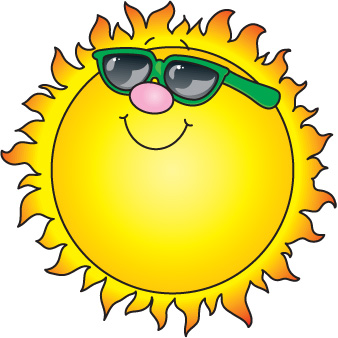 The U.S. Department of Agriculture (USDA) prohibits discrimination against its customers,employees, and applicants for employment on the bases of race, color, national origin,age, disability, sex, gender identity, religion, reprisal, and where applicable, politicalbeliefs, marital status, familial or parental status, sexual orientation, or all or part of anindividual's income is derived from any public assistance program, or protected geneticinformation in employment or in any program or activity conducted or funded by theDepartment. (Not all prohibited bases will apply to all programs and/or employmentactivities.)If you wish to file a Civil Rights program complaint of discrimination, complete the USDAProgram Discrimination Complaint Form (PDF), found online athttp://www.ascr.usda.gov/complaint_filing_cust.html, or at any USDA office, or call (866)632-9992 to request the form. You may also write a letter containing all of theinformation requested in the form. Send your completed complaint form or letter to us bymail at U.S. Department of Agriculture, Director, Office of Adjudication, 1400Independence Avenue, S.W., Washington, D.C. 20250-9410, by fax (202) 690-7442 oremail at program.intake@usda.gov.Individuals who are deaf, hard of hearing or have speech disabilities may contact USDAthrough the Federal Relay Service at (800) 877-8339; or (800) 845-6136 (Spanish).USDA is an equal opportunity provider and employer.MONDAYTUESDAYWEDNESDAYTHURSDAYFRIDAY8 OZ 1% or Skim Milk8 OZ 1%Milk or FF Chocolate8 OZ 1%Milk or FF Chocolate8 OZ 1%Milk or FF Chocolate8 OZ 1% OR Skim Milk4 OZ Fruit Juice4 OZ Fruit Juice4 OZ Fruit Juice4 OZ Fruit Juice4 OZ Fruit JuiceWHOLE GRAIN CEREALWHOLE GRAIN BAGELWHOLE GRAIN CEREALWHOLE GRAIN MUFFINWHOLE GRAIN CEREAL Fresh Fruit Fresh FruitFresh FruitFresh FruitFresh Fruit